           ?АРАР                                                                                                   ПОСТАНОВЛЕНИЕ        «___» __________2020 й.                            №  23                                «14» мая 2020 г.         Об утверждении Плана мероприятий по защите прав потребителей  на территории сельского поселения Метелинский сельсовет муниципального района Дуванский район Республики Башкортостан  на 2020-2022 годы В целях совершенствования работы по обеспечению реализации федерального законодательства о защите прав потребителей, повышения эффективности действующей системы законных интересов и прав граждан на территории сельского поселения Метелинский сельсовет муниципального района Дуванский район Республики Башкортостан, руководствуясь Федеральным законом от 06 октября 2003 года № 131-ФЗ "Об общих принципах организации местного самоуправления в Российской Федерации", Администрация сельского поселения Метелинский сельсовет муниципального  района  Дуванский  район  Республики Башкортостан    п о с т а н о в л я е т:1. Утвердить прилагаемый План мероприятий по защите прав потребителей на территории сельского поселения Метелинский сельсовет муниципального района Дуванский район Республики Башкортостан.2. Настоящее постановление подлежит обнародованию в установленном порядке и размещению на официальном сайте органов местного самоуправления муниципального района Дуванский район Республики Башкортостан.3. Настоящее постановление вступает в силу на следующий день, после дня его официального обнародования.4. Контроль за исполнением настоящего постановления оставляю за собой.Глава  сельского поселения:                                                       Е.В. Поезжаева                            Башкортостан Республикапы	Дыуан районы муниципаль районының Мәтәле  ауыл  советыауыл биләмәһе хакимиәте Партизан урамы, 47Дыуан районы, Мәтәли   ауылы, 452544Тел. 8(34798)2-28-87, факс 8(34798)2-28-11,E-mail: meteli_sp@mail.ruОКПО 04280120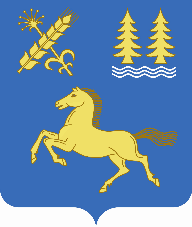 ОГРН 1020200785120Администрация сельского поселения Метелинский сельсовет муниципального района Дуванский район Республики БашкортостанПартизанская улица, 47, Метели село, Дуванский район, 452544тел. 8(34798)2-28-87,факс 8(34798)2-28-11,E-mail: meteli_sp@mail.ruИНН 0220001144